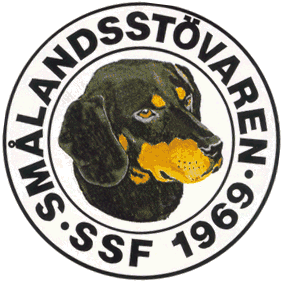 Protokoll fört vid Svenska Smålandsstövareföreningen:s styrelsemöte per telefon den 12/5 2019. Närvarande: Tore Nilsson, Roger Nilsson, Lotta Friberg, Sune Falk, Peter Ledin, Lennart Forslin och Raymond Dziobek. Mötet öppnades av ordförande Tore Nilsson.Godkännande av dagordning.Till justeringsman valdes Peter Ledin.Föregående protokoll gicks igenom.Ekonomi; kassan är stabil, för närvarande har vi 230.000 kronor i kassan.Rapport från AU; föreningen är kallad till möte i samband med Elmiamässan, Tore deltar på detta.Avelskommittén; avelsprogrammet är uppdaterat. 2 hundar till är röntgade sedan senaste möte, 1 med C- och 1 med D-höfter.Medlemsärenden; a, Klubbmötet; inbjudan och kallelse har gått ut. Hamilton-, Gotland- och Schillerföreningen har anmält sitt deltagande, Tomas Lööf från SvStk kommer också.b, arbetsfördelningen vid årsstämman, Roger och Lennart hjälper till vid parkeringen vid utställningen. Det blir en championparad, Tore presenterar dessa. 65 personer är anmälda till middagen på kvällen.. Roger håller i lotterierna, Raymond tar hand om dragningen av vinster vid utställningen. Tore tar hand om försäljningen av föreningsartiklar. 	Pågående ärenden.a, arkivering bordlägges.b, vinnaren i slogantävlingen kommer på mötet. Hederspris har Roger koll på.c, jubileumsprylarna är klara.d, valphänvisning skall följa avelsprogrammet.e, Lennart och Sune presenterar upplägg för nästa års rasmästerskap, målet är minst 20 hundar till start nästa år, varav minst 10 sedan tidigare ska vara omeriterade. Peter informerar om att det finns bidrag att ansöka hos SvStk.Nya ärenden.a, mötet beslutar att dela ut Unghundspriset till två hundar, 1 för ha/räv och 1 för räv.b, mötet beslutar att Torbjörn Larsson föreslås till hedersmedlem på klubbmötet.Vidare blir ett antal personer uppmärksammade för långvarig medlemskap.
Max Adolfsson Kristdala
Kai Brorsson Mjöbäck
Ebbe Nordstrand HästvedaDan Johansson FagerhultTvå personer för stort arbete nedlagt i föreningen.Sune Falk VåmhusTherese Östensson Umeåc, Tore presenterar verksamhetsplan för nästa år, presenterar även ett budgetförslag.Tore har köpt en ny skrivare och en extern hårddisk, dessa ersätter föreningen.Nästa möte meddelas senare.Tore tackar för allas intresse och avslutar mötet. Vid Protokollet			 OrdförandeRoger Nilsson			Tore NilssonJusterat      Peter Ledin